It’s a birthday party!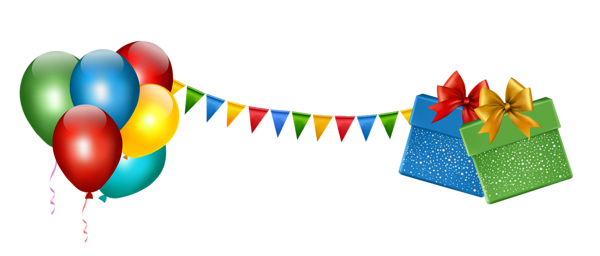 Relay For Life of Whitehall 2016 is themed around birthday bash, in honor of our continuous fight for a world with more birthdays! Join us in the celebration!Decorate your campsite:For your favorite birthday milestoneIn honor of your Honorary Survivor’s birthdayIn honor of how many years you’ve been a survivorYour favorite birthday party themeOr any other awesome idea you come up with!Birthday bash fundraisers:Your favorite birthday party foodsFun goodie bags filled with snacks or trinketsSwing at the piñata and other birthday gamesBirthday king/queen crowns, super hero capes, and other fun items that would be associated with your birthday themed campsite!Activities and Entertainment to look forward to:Late-night Relay TriviaLive music from our local favoritesSurvivor, Luminaria and Fight Back ceremoniesOlympic Games: Birthday MilestonesFood Truck AlleyBasket RafflesAnd much more!